Director of Sport Following the upcoming relocation of the current member of staff,  we wish to appoint a Director of Sport to start in September 2018 or January 2019 (depending on the availability of the successful applicant). The successful applicant will join a very happy, cohesive and forward-thinking staff team.This position represents an outstanding opportunity for a suitably dynamic, experienced and qualified professional, who has a passion for leading the development of sport across the school.  The successful applicant will have a great opportunity to lead and shape the direction of sport as part of the school’s commitment to the development of the whole child.   Start date: September 2018 or January 2019 Accountable to: The Headteacher Salary is competitive and commensurate with experience.  Known locally as ‘The Red School’ we are proud to have been entrusted with delivering a first class education for generations of pupils (since 1932).  We are a  forward-thinking, diverse and inclusive community; our approach is to enable children to learn with enthusiasm and flair. We want to ensure that each child's curiosity and love of learning is harnessed, nurtured and developed, so that they are inspired and prepared for their life-long journey of discovery.  We promote politeness, hard work, curiosity, creativity and independence.  We want every pupil to do their very best and we are dedicated to ensuring all are given the necessary support and challenge.  Our school crest reminds us that we are here to ignite a passion for learning and to  ‘let each flame burn brighter.’Woodford Green Preparatory School is consistently heavily oversubscribed at Foundation Stage entry. We have a reputation as a happy school with an excellent record in 11+ entry examinations and as a result the school runs at close to capacity (and has done for many years).  Pupils are excited to learn here, they enjoy lessons and keenly ask and answer questions.  As a non-selective school, entry-level ability covers a wide range.  A small number of pupils have language-based learning disabilities and we provide additional in-class support for those who need it, along with ’stretch’ activities for the more able.  The school community is multicultural, and the majority of families have professional and business backgrounds.  The School is a member of the Independent Association of Preparatory Schools (IAPS), with the associate benefits of additional resources and means for continuous professional development.  We pride ourselves on providing each child with the support they need in order to get the very best from them. A happy child feels secure, cared for and, in turn, prepared to go on their journey of learning.  Pastoral care is of key importance to us, as is the partnership between staff and parents.    At the heart of this is our commitment to the holistic development of each child in our care.We want every pupil to enjoy the fun of learning and to flourish, wherever their interests lie.  We aim for all our children to be confident and polite individuals, as well as responsible citizens and good communicators.  We reward effort and value caring for one another. A great education is where children are given the skills and knowledge to see how things connect.  Our curriculum is broad, exciting, and designed to adapt to the ever changing world around them.  We encourage all our boys and girls to have a ‘can-do’ attitude. We place great emphasis on our pupils being active investigators, whether in the classroom, using the latest technologies or exploring outdoors.   It is important for each child to have a sense of adventure, ask lots of questions and to develop original thoughts and ideas. Whatever the children’s interests, we are committed to ensuring that they take advantage of every opportunity on offer; whether it be in the classroom, in an orchestra, choir, sports team, school play or discovering their own artistic talents. We blend traditional and modern approaches to celebrate each child’s learning. We want all our children to ask thoughtful questions, make connections between ideas and reflect on their own learning. We provide a safe environment for them to experiment, learn about themselves and the wider world around them. We invest time in encouraging and developing the critical thinking skills to allow ideas to be explored. We want the very best for each pupil and have high expectations for them.  At Year 7 many of our pupils go on to selective independent senior schools and state grammar schools; several will receive multiple scholarship offers to these schools.  Wherever their next destination schools are, we provide support and guidance to equip children with the skills and knowledge to get the best out of themselves and those around them.  We want them to be independent and as best prepared for their own exciting futures.  To complement our broad curriculum, there are a wide and numerous selection of clubs on offer. Each of these give further opportunities for the children to develop new interests and passions. Similarly, our termly calendar includes a wealth of sports fixtures, musical events, and curriculum competitions, both inside and outside of school.  Each of these are carefully planned to give an enjoyment of friendly competition. There is also provision for instrumental and singing lessons, as well as speech and drama coaching.  Our extensive programme of educational and residential visits are very much part of the curriculum and are designed to bring out the best in each child’s personal development.  A great education is not just about what the children learn, but also how they learn.At the heart of what we do is supporting each child and making them feel very much part of the school community. Children are given a wide variety of responsibilities to help others around the school. The care each child receives is replicated by how they care for others. Great emphasis is placed by all our staff on ensuring pupils are equipped with the skills to look outwards. All pupils are part of the House system, where their positive attitudes, hard work and participation across the school are recognised through house points and competitions, with achievements celebrated weekly.Woodford Green Preparatory School is in the London Borough of Redbridge and, being situated on the edge of Epping Forest, has spacious green countryside nearby.  The school is located in a quiet, residential area close to Woodford tube station.  Transport links are excellent and the journey into central London takes only 30 minutes on the Central Line.  The School has some sports facilities onsite and uses other, larger facilities in the local community to ensure the best range of opportunities for our pupils.  ISI Report - The School was inspected in December 2014 and was rated ‘excellent’.  For a copy of the full inspection report please visit our website.  Further InformationMore information about the school is available on our website at www.wgprep.co.uk Application: if you wish to apply, please email or send a covering letter and the completed application form to: Mrs Victoria Hurst, Head’s PA, Woodford Green Preparatory School, Glengall Road, Woodford Green, Essex IG8 0BZEmail: v.hurst@wgprep.co.ukCandidates are asked not to send CVs.  Closing Date for applications: Monday 23rd April 2018Following this, short-listed candidate interviews will be held during the week beginning Monday 30th April 2018.  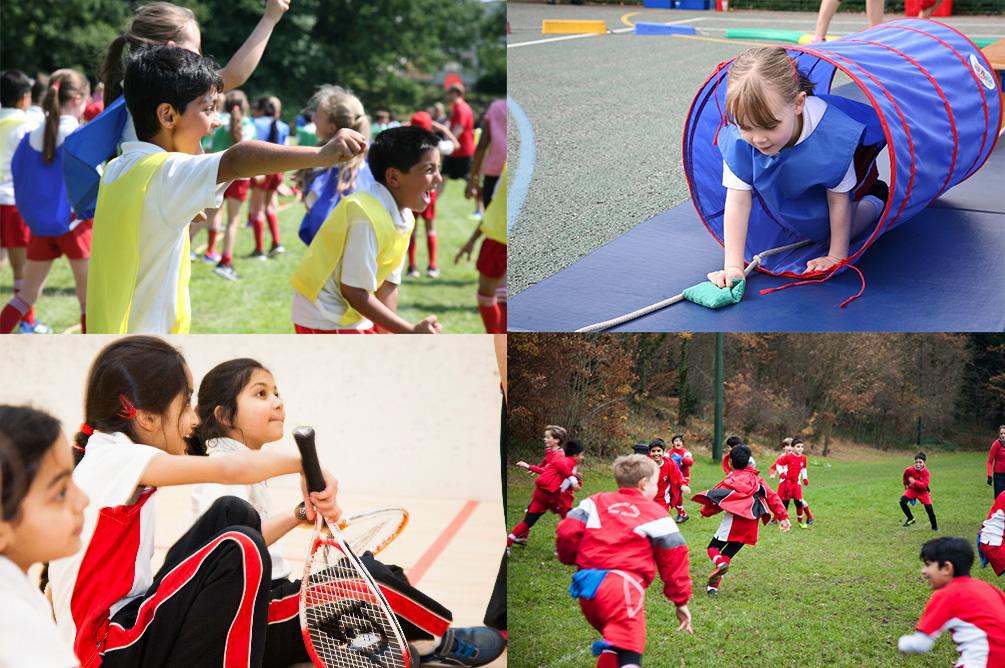 Woodford Green Preparatory School                                         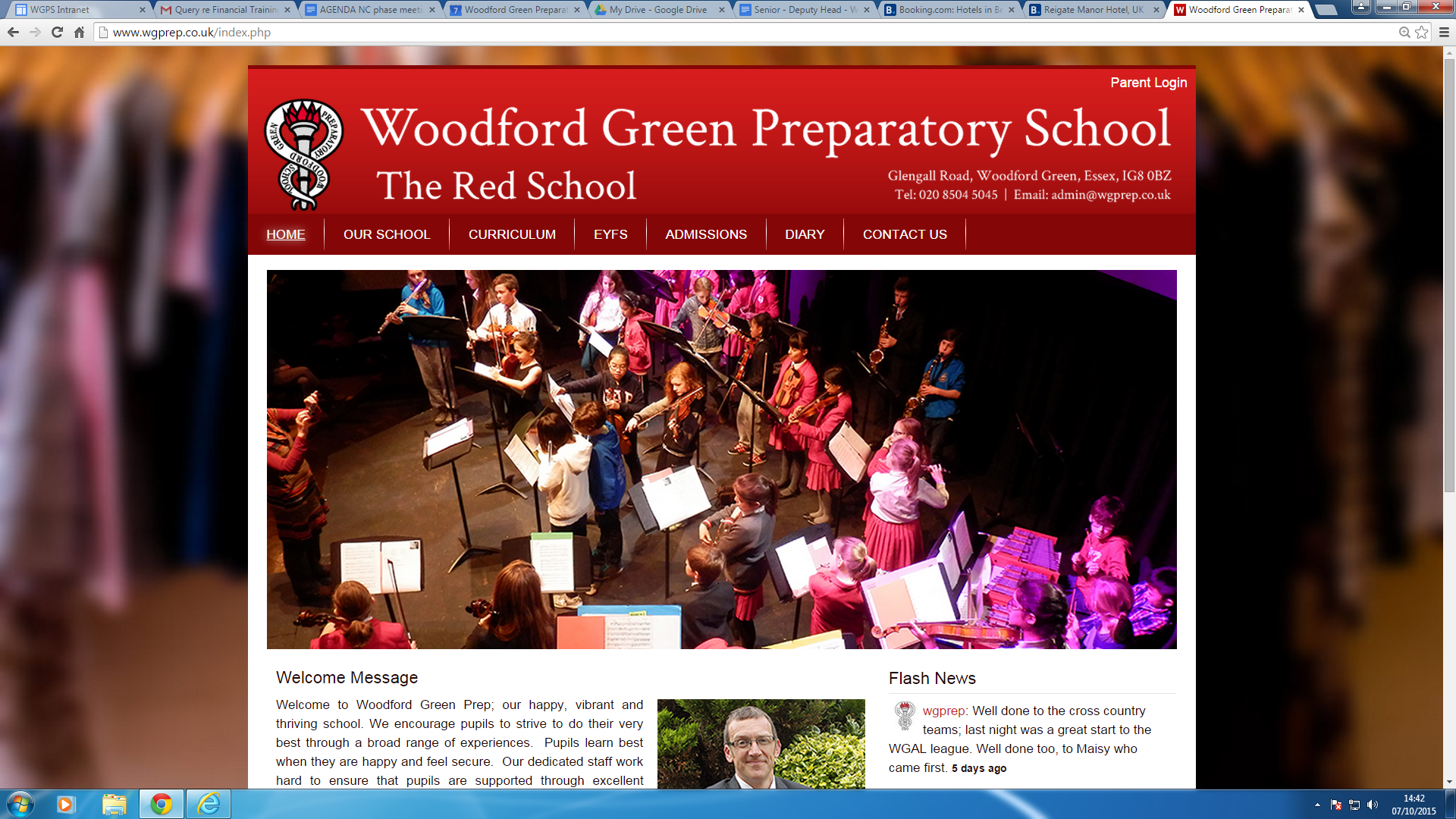 Nurture     Curiosity    Creativity     ExcellenceTHE ROLE ABOUT OUR SCHOOLNURTURECURIOSITY CREATIVITYEXCELLENCEOPPORTUNITIES TO SHINECOMMUNITYA GREEN LOCATIONOTHER INFORMATION